The 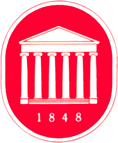 Office of Research and Sponsored ProgramsDivision of Research, Integrity, Security, and Compliance – Institutional Review Board100 Barr Hall – University MS  38677irb@olemiss.edu Appendix DDeception or Omission of Elements of ConsentPlease note, that if you are deceiving subjects you are required to get their consent again (“re-consent”) after debriefing, to use their data.  See our “Example Re-Consent” templatePart 1:  Description of DeceptionPart 1:  Description of DeceptionThe study uses surreptitious videotaping.The study gives subjects deceptive feedback (either positive or negative.)The study uses a research confederate. The study has misleading or deceptive:1.  study descriptions2.  procedure explanations3.  survey instructions/rationalesIf you checked any of the above, please justify the deception or omission by explaining why the research could not be practicably carried out without the deception or omission. If you checked any of the above, please justify the deception or omission by explaining why the research could not be practicably carried out without the deception or omission. Part 2:  Debriefing for Deception or Omission of Elements of ConsentPart 2:  Debriefing for Deception or Omission of Elements of ConsentPlease check the appropriate box (only one) and then justify as indicated if required.Please check the appropriate box (only one) and then justify as indicated if required.I will fully debrief subjects immediately after their participation.I will debrief subjects immediately after their participation but not fully.  Justification for incomplete debriefing (required):    I will debrief subjects after data is obtained from all subjects.Justification for delay and strategy for debriefing all subjects (required):    I will not debrief subjects.Justification (required): 